Первичная профсоюзная организацияМДОУ «Детский сад комбинированного вида № 167»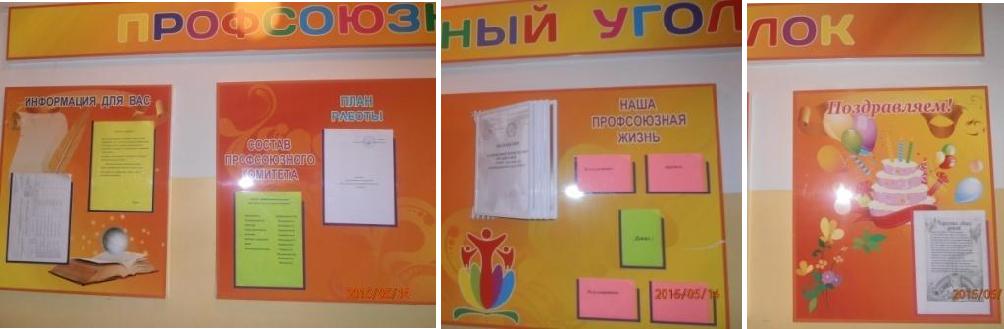 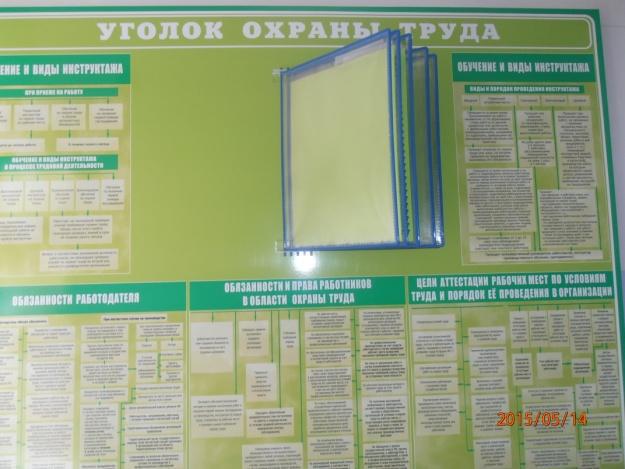 В МДОУ «Детский сад комбинированного вида №167» создана первичная профсоюзная организация. В профсоюзном уголке размещается информация о составе профсоюзного комитета, план работы, основные документы, кадры из профсоюзной жизни, а также стенд с поздравлениями для сотрудников. Есть также уголок охраны труда.Девиз нашей профорганизации - «В коллективе трудись- результатами гордись!»Нашей профсоюзной организацией регулярно проводятся мероприятия ко Дню Дошкольного работника, к Новому году (для сотрудников и их детей), обеспечение детей сотрудников новогодними подарками, к Дню 8 Марта,организация летнего отдыха детей в загородных лагерях, оказание консультативной юридической помощи и многое другое.Председатель  профсоюзной организации –Атикешева Алтынай СеркалиевнаОбразование- высшееДолжность-воспитатель группы компенсирующей направленности.Общий трудовой стаж-  14 летОбщий педагогический стаж в ДОУ-  6 летПредседатель ППО – с февраля 2018года(переизбрание)Местонахождение председателя и профкома – группа «Радуга»                                       Состав профсоюзного комитета 
                                        первичной профсоюзной организации
МДОУ «Детский сад комбинированного вида №167»
Председатель: Атикешева А.С 
Заместитель председателя: Шамеева Н.Ю.Секретарь:                                          Зюзина Е.В.Члены ревизионной                        Лапштаева Е.В. комиссии :                                         Титова О.В.Культмассовый сектор:                Вертянкина С.В.,                                                                Галицина Е.О.                                                              Кураторы социальной сферы :     Тарбазанова Е.С.                                                                 Томилова Е.М.    
ПОЛЕЗНЫЕ ССЫЛКИ:Основные :Вы можете ознакомиться с актуальными вопросами профсоюзной деятельности и задать интересующие Вас вопросы на сайтеСаратовской областной организации Профсоюза работников народного образования и науки Российской ФедерацииСайт ЦК профсоюза (www.ed-union.ru)Сайт ОБКОМа  ( www.sarprof.ru )Сайт ГОРКОМа ( www.profоbr64.ru )ПРОФСОЮЗ в МДОУ:1. Профсоюз участвует в управлении образовательным учреждением,включает представителей профсоюзной организации в аттестационную комиссию;Защита социально- трудовых прав работника-регулирование трудовых прав работника через коллективный договор; -осуществление контроля за соблюдением трудового законодательства; -защита пенсионных прав;3.Ведение переговоров, заключение коллективного договора, дополнительных соглашений к коллективному договоруРегулирование трудовых отношений;Оздоровительная работа среди членов профсоюза и их детей-льготные путёвки в санатории;-в загородные лагеряПредставление интересов работника в разных инстанциях;Организация досуга, культурно-массовых мероприятийПолучение общественно- значимой информации;Материальная поддержка членов профсоюза.Оказание материальной помощи за счет средств первичной профсоюзной организации и за счет фонда материальной поддержки;Премирование активистов ПрофсоюзаПАМЯТКАчлену первичной профсоюзной организацииПрофсоюз сегодня является единственной организацией, имеющейправо по закону и способной на деле представлять, отстаивать и защищать ваши профессиональные, трудовые и социально-экономические интересы и права.Непосредственное руководство и координацию первичной профсоюзной организации осуществляет профсоюзный комитет.Каким же преимуществом пользуются члены профсоюза?1. Члены профсоюза пользуются со стороны профсоюзной организации преимущественным правом на защиту своих интересов по вопросам:оплаты труда, ее гарантий и компенсаций;профессиональной подготовки, повышения квалификации и переподготовки;режима рабочего времени и времени отдыха;безопасности труда и охраны здоровья;Более того, на членов профсоюза распространяется действие коллективного договора, если инициатором его заключения был профсоюз.Только член профсоюза бесплатно или на льготных условиях может получить: консультационную и юридическую помощь по вопросам трудового права, заработной платы, налогового законодательства;  помощь в составлении юридических документов; право участия в суде в качестве его представителя при рассмотрении трудовых споров; помощь и защиту его интересов при расследовании случаев производственного травматизма и возмещение работодателем вреда, причиненного здоровью на работе; право на профессиональную защиту при приеме на работу, заключении трудового договора, необоснованных переводах; защиту прав и интересов в случае увольнения его с работы по инициативе работодателя (кроме случаев прогула без уважительной причины, появления на работе в нетрезвом состоянии или хищения имущества); содействие профкома в разрешении конфликта с работодателем по трудовым вопросам; право проконтролировать правильность заполнения своей трудовой книжки;  содействие в оформлении документов при выходе на пенсию.Являясь членом профсоюза, Вы, несравненно, более социально защищены, чем Ваш собрат по труду, не состоящий в профсоюзе. На вашей стороне вся солидарная мощь организации, на помощь которой Вы можете рассчитывать в трудную минуту жизни. Отказавшись от членства в профсоюзе, Вы не только теряете все названные преимущества, но и рискуете остаться один на один с работодателем без всякой социальной защиты